Thursday 24th September
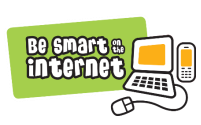 LO: To begin to know and understand the SMART rules to keeping safe online. 